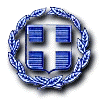 ΕΛΛΗΝΙΚΗ ΔΗΜΟΚΡΑΤΙΑΕΛΛΗΝΙΚΗ ΔΗΜΟΚΡΑΤΙΑΑΜΦΙΛΟΧΙΑ    ……………/2020ΑΜΦΙΛΟΧΙΑ    ……………/2020ΑΜΦΙΛΟΧΙΑ    ……………/2020ΑΜΦΙΛΟΧΙΑ    ……………/2020ΝΟΜΟΣ ΑΙΤΩΛΟΑΚΑΡΝΑΝΙΑΣΝΟΜΟΣ ΑΙΤΩΛΟΑΚΑΡΝΑΝΙΑΣΑΡ. ΠΡΩΤ……………….ΑΡ. ΠΡΩΤ……………….ΑΡ. ΠΡΩΤ……………….ΑΡ. ΠΡΩΤ……………….ΔΗΜΟΣ ΑΜΦΙΛΟΧΙΑΣΔΗΜΟΣ ΑΜΦΙΛΟΧΙΑΣΔΗΜΟΣ ΑΜΦΙΛΟΧΙΑΣΔΗΜΟΣ ΑΜΦΙΛΟΧΙΑΣΔΗΜΟΣ ΑΜΦΙΛΟΧΙΑΣΔΗΜΟΣ ΑΜΦΙΛΟΧΙΑΣΤΙΤΛΟΣ «ΠΡΟΜΗΘΕΙΑ ΕΙΔΩΝ ΤΡΟΦΙΜΩΝ ΓΙΑ ΤΗΝ ΠΑΙΔΙΚΗ ΕΞΟΧΗ ΜΠΟΥΚΑΣ (για το έτος 2020) συνολικού προϋπολογισμού 45.838,90 €» ΤΙΤΛΟΣ «ΠΡΟΜΗΘΕΙΑ ΕΙΔΩΝ ΤΡΟΦΙΜΩΝ ΓΙΑ ΤΗΝ ΠΑΙΔΙΚΗ ΕΞΟΧΗ ΜΠΟΥΚΑΣ (για το έτος 2020) συνολικού προϋπολογισμού 45.838,90 €» ΤΙΤΛΟΣ «ΠΡΟΜΗΘΕΙΑ ΕΙΔΩΝ ΤΡΟΦΙΜΩΝ ΓΙΑ ΤΗΝ ΠΑΙΔΙΚΗ ΕΞΟΧΗ ΜΠΟΥΚΑΣ (για το έτος 2020) συνολικού προϋπολογισμού 45.838,90 €» ΤΙΤΛΟΣ «ΠΡΟΜΗΘΕΙΑ ΕΙΔΩΝ ΤΡΟΦΙΜΩΝ ΓΙΑ ΤΗΝ ΠΑΙΔΙΚΗ ΕΞΟΧΗ ΜΠΟΥΚΑΣ (για το έτος 2020) συνολικού προϋπολογισμού 45.838,90 €» ΤΙΤΛΟΣ «ΠΡΟΜΗΘΕΙΑ ΕΙΔΩΝ ΤΡΟΦΙΜΩΝ ΓΙΑ ΤΗΝ ΠΑΙΔΙΚΗ ΕΞΟΧΗ ΜΠΟΥΚΑΣ (για το έτος 2020) συνολικού προϋπολογισμού 45.838,90 €» ΤΙΤΛΟΣ «ΠΡΟΜΗΘΕΙΑ ΕΙΔΩΝ ΤΡΟΦΙΜΩΝ ΓΙΑ ΤΗΝ ΠΑΙΔΙΚΗ ΕΞΟΧΗ ΜΠΟΥΚΑΣ (για το έτος 2020) συνολικού προϋπολογισμού 45.838,90 €» ΤΙΤΛΟΣ «ΠΡΟΜΗΘΕΙΑ ΕΙΔΩΝ ΤΡΟΦΙΜΩΝ ΓΙΑ ΤΗΝ ΠΑΙΔΙΚΗ ΕΞΟΧΗ ΜΠΟΥΚΑΣ (για το έτος 2020) συνολικού προϋπολογισμού 45.838,90 €» ΕΝΤΥΠΟ  ΟΙΚΟΝΟΜΙΚΗΣ   ΠΡΟΣΦΟΡΑΣΕΝΤΥΠΟ  ΟΙΚΟΝΟΜΙΚΗΣ   ΠΡΟΣΦΟΡΑΣΕΝΤΥΠΟ  ΟΙΚΟΝΟΜΙΚΗΣ   ΠΡΟΣΦΟΡΑΣΕΝΤΥΠΟ  ΟΙΚΟΝΟΜΙΚΗΣ   ΠΡΟΣΦΟΡΑΣΕΝΤΥΠΟ  ΟΙΚΟΝΟΜΙΚΗΣ   ΠΡΟΣΦΟΡΑΣΕΝΤΥΠΟ  ΟΙΚΟΝΟΜΙΚΗΣ   ΠΡΟΣΦΟΡΑΣΕΝΤΥΠΟ  ΟΙΚΟΝΟΜΙΚΗΣ   ΠΡΟΣΦΟΡΑΣΤης επιχείρησης ……………………..………………………………………………………………Της επιχείρησης ……………………..………………………………………………………………Της επιχείρησης ……………………..………………………………………………………………Της επιχείρησης ……………………..………………………………………………………………Της επιχείρησης ……………………..………………………………………………………………Της επιχείρησης ……………………..………………………………………………………………Εδρα ………………………………………………………………………………………………Εδρα ………………………………………………………………………………………………Εδρα ………………………………………………………………………………………………Εδρα ………………………………………………………………………………………………Εδρα ………………………………………………………………………………………………Εδρα ………………………………………………………………………………………………Οδός …………………………………………………………….... Αριθμός ……………………Οδός …………………………………………………………….... Αριθμός ……………………Οδός …………………………………………………………….... Αριθμός ……………………Οδός …………………………………………………………….... Αριθμός ……………………Οδός …………………………………………………………….... Αριθμός ……………………Οδός …………………………………………………………….... Αριθμός ……………………Τηλ: ………………………………………………….. φαξ: …………………………………………………Τηλ: ………………………………………………….. φαξ: …………………………………………………Τηλ: ………………………………………………….. φαξ: …………………………………………………Τηλ: ………………………………………………….. φαξ: …………………………………………………Τηλ: ………………………………………………….. φαξ: …………………………………………………Τηλ: ………………………………………………….. φαξ: …………………………………………………Α/ΑΕΙΔΟΣ ΤΡΟΦΙΜΟΥΕΙΔΟΣ ΤΡΟΦΙΜΟΥΠΟΣΟΣΤΟ ΕΚΠΤΩΣΗΣ ΕΠΙ ΤΟΙΣ % ΣΤΙΣ ΟΜΑΔΕΣ  ΤΗΣ ΜΕΛΕΤΗΣΠΟΣΟΣΤΟ ΕΚΠΤΩΣΗΣ ΕΠΙ ΤΟΙΣ % ΣΤΙΣ ΟΜΑΔΕΣ  ΤΗΣ ΜΕΛΕΤΗΣΠΟΣΟΣΤΟ ΕΚΠΤΩΣΗΣ ΕΠΙ ΤΟΙΣ % ΣΤΙΣ ΟΜΑΔΕΣ  ΤΗΣ ΜΕΛΕΤΗΣΑ/ΑΕΙΔΟΣ ΤΡΟΦΙΜΟΥΕΙΔΟΣ ΤΡΟΦΙΜΟΥΑΡΙΘΜΗΤΙΚΩΣΑΡΙΘΜΗΤΙΚΩΣΟΛΟΓΡΑΦΟΣΑ/ΑΟΜΑΔΕΣ ΟΜΑΔΕΣ 1ΟΜΑΔΑ 1 : ΕΙΔΗ ΠΑΝΤΟΠΩΛΕΙΟΥ  ΓΙΑ ΤΗΝ ΠΑΙΔΙΚΗ ΕΞΟΧΗ ΜΠΟΥΚΑΣΟΜΑΔΑ 1 : ΕΙΔΗ ΠΑΝΤΟΠΩΛΕΙΟΥ  ΓΙΑ ΤΗΝ ΠΑΙΔΙΚΗ ΕΞΟΧΗ ΜΠΟΥΚΑΣ2ΟΜΑΔΑ 2: ΕΙΔΗ ΟΠΩΡΟΠΩΛΕΙΟΥ ΓΙΑ ΠΑΙΔΙΚΗ ΕΞΟΧΗ ΜΠΟΥΚΑΣΟΜΑΔΑ 2: ΕΙΔΗ ΟΠΩΡΟΠΩΛΕΙΟΥ ΓΙΑ ΠΑΙΔΙΚΗ ΕΞΟΧΗ ΜΠΟΥΚΑΣ3ΟΜΑΔΑ 3 :ΕΙΔΗ ΚΡΕΟΠΩΛΕΙΟΥ ΓΙΑ ΤΗΝ ΠΑΙΔΙΚΗ ΕΞΟΧΗ ΜΠΟΥΚΑΣΟΜΑΔΑ 3 :ΕΙΔΗ ΚΡΕΟΠΩΛΕΙΟΥ ΓΙΑ ΤΗΝ ΠΑΙΔΙΚΗ ΕΞΟΧΗ ΜΠΟΥΚΑΣ4ΟΜΑΔΑ 4 : ΕΙΔΗ ΑΡΤΟΠΟΙΕΙΟΥ ΓΙΑ ΤΗΝ ΠΑΙΔΙΚΗ ΕΞΟΧΗ ΜΠΟΥΚΑΣΟΜΑΔΑ 4 : ΕΙΔΗ ΑΡΤΟΠΟΙΕΙΟΥ ΓΙΑ ΤΗΝ ΠΑΙΔΙΚΗ ΕΞΟΧΗ ΜΠΟΥΚΑΣ5ΟΜΑΔΑ 5 :ΕΙΔΗ ΖΑΧΑΡΟΠΛΑΣΤΕΙΟΥ ΓΙΑ ΤΗΝ ΠΑΙΔΙΚΗ ΕΞΟΧΗ ΜΠΟΥΚΑΣΟΜΑΔΑ 5 :ΕΙΔΗ ΖΑΧΑΡΟΠΛΑΣΤΕΙΟΥ ΓΙΑ ΤΗΝ ΠΑΙΔΙΚΗ ΕΞΟΧΗ ΜΠΟΥΚΑΣΌλα τα παραπάνω ειδη τροφιμων υπάγονται σε ποσοστο  13 %  Φ.Π.Α.. Όλα τα παραπάνω ειδη τροφιμων υπάγονται σε ποσοστο  13 %  Φ.Π.Α.. Όλα τα παραπάνω ειδη τροφιμων υπάγονται σε ποσοστο  13 %  Φ.Π.Α.. Όλα τα παραπάνω ειδη τροφιμων υπάγονται σε ποσοστο  13 %  Φ.Π.Α.. Όλα τα παραπάνω ειδη τροφιμων υπάγονται σε ποσοστο  13 %  Φ.Π.Α.. Όλα τα παραπάνω ειδη τροφιμων υπάγονται σε ποσοστο  13 %  Φ.Π.Α.. Όλα τα παραπάνω ειδη τροφιμων υπάγονται σε ποσοστο  13 %  Φ.Π.Α.. Σημειώνεται ότι συντάσσεται ενδεικτικός προϋπολογισμός για την κατά προσέγγιση εκτίμηση της προϋπολογισθείσας δαπάνης. Υπενθυμίζεται ότι για τα ελαιόλαδα, οπωροκηπευτικά, κρέατα, πουλερικά και ψάρια (νωπά και κατεψυγμένα), το προσφερόμενο ποσοστό έκπτωσης επί τοις εκατό (%) από κάθε συμμετέχοντα δεν θα αφορά τις τιμές που αναγράφονται στον ενδεικτικό προϋπολογισμό, αλλά στη νόμιμα διαμορφούμενη κάθε φορά μέση τιμή λιανικής πώλησης του είδους , όπως αυτή προκύπτει από το εκάστοτε εκδιδόμενο δελτίο πιστοποίησης τιμών της υπηρεσίας Τμήμα Εμπορίου  της  Περιφερειακής Ενότητας  Αιτωλοακαρνανίας, σύμφωνα με τις διατάξεις του άρθρου 13 του Ν. 3438/2006. Για τα υπόλοιπα είδη τροφίμων ο κάθε συμμετέχων θα προσφέρει  ποσοστό έκπτωσης επί τοις εκατό (%) στις τιμές που αναγράφονται στον ενδεικτικό προϋπολογισμό.Ο κάθε ενδιαφερόμενος μπορεί να συμμετάσχει, είτε για το σύνολο του διαγωνισμού, είτε για επιμέρους ομάδες όπως αναφέρονται  στον ενδεικτικό προϋπολογισμό, αρκεί να προσκομίσει τα δικαιολογητικά που απαιτούνταιΣημειώνεται ότι συντάσσεται ενδεικτικός προϋπολογισμός για την κατά προσέγγιση εκτίμηση της προϋπολογισθείσας δαπάνης. Υπενθυμίζεται ότι για τα ελαιόλαδα, οπωροκηπευτικά, κρέατα, πουλερικά και ψάρια (νωπά και κατεψυγμένα), το προσφερόμενο ποσοστό έκπτωσης επί τοις εκατό (%) από κάθε συμμετέχοντα δεν θα αφορά τις τιμές που αναγράφονται στον ενδεικτικό προϋπολογισμό, αλλά στη νόμιμα διαμορφούμενη κάθε φορά μέση τιμή λιανικής πώλησης του είδους , όπως αυτή προκύπτει από το εκάστοτε εκδιδόμενο δελτίο πιστοποίησης τιμών της υπηρεσίας Τμήμα Εμπορίου  της  Περιφερειακής Ενότητας  Αιτωλοακαρνανίας, σύμφωνα με τις διατάξεις του άρθρου 13 του Ν. 3438/2006. Για τα υπόλοιπα είδη τροφίμων ο κάθε συμμετέχων θα προσφέρει  ποσοστό έκπτωσης επί τοις εκατό (%) στις τιμές που αναγράφονται στον ενδεικτικό προϋπολογισμό.Ο κάθε ενδιαφερόμενος μπορεί να συμμετάσχει, είτε για το σύνολο του διαγωνισμού, είτε για επιμέρους ομάδες όπως αναφέρονται  στον ενδεικτικό προϋπολογισμό, αρκεί να προσκομίσει τα δικαιολογητικά που απαιτούνταιΣημειώνεται ότι συντάσσεται ενδεικτικός προϋπολογισμός για την κατά προσέγγιση εκτίμηση της προϋπολογισθείσας δαπάνης. Υπενθυμίζεται ότι για τα ελαιόλαδα, οπωροκηπευτικά, κρέατα, πουλερικά και ψάρια (νωπά και κατεψυγμένα), το προσφερόμενο ποσοστό έκπτωσης επί τοις εκατό (%) από κάθε συμμετέχοντα δεν θα αφορά τις τιμές που αναγράφονται στον ενδεικτικό προϋπολογισμό, αλλά στη νόμιμα διαμορφούμενη κάθε φορά μέση τιμή λιανικής πώλησης του είδους , όπως αυτή προκύπτει από το εκάστοτε εκδιδόμενο δελτίο πιστοποίησης τιμών της υπηρεσίας Τμήμα Εμπορίου  της  Περιφερειακής Ενότητας  Αιτωλοακαρνανίας, σύμφωνα με τις διατάξεις του άρθρου 13 του Ν. 3438/2006. Για τα υπόλοιπα είδη τροφίμων ο κάθε συμμετέχων θα προσφέρει  ποσοστό έκπτωσης επί τοις εκατό (%) στις τιμές που αναγράφονται στον ενδεικτικό προϋπολογισμό.Ο κάθε ενδιαφερόμενος μπορεί να συμμετάσχει, είτε για το σύνολο του διαγωνισμού, είτε για επιμέρους ομάδες όπως αναφέρονται  στον ενδεικτικό προϋπολογισμό, αρκεί να προσκομίσει τα δικαιολογητικά που απαιτούνταιΣημειώνεται ότι συντάσσεται ενδεικτικός προϋπολογισμός για την κατά προσέγγιση εκτίμηση της προϋπολογισθείσας δαπάνης. Υπενθυμίζεται ότι για τα ελαιόλαδα, οπωροκηπευτικά, κρέατα, πουλερικά και ψάρια (νωπά και κατεψυγμένα), το προσφερόμενο ποσοστό έκπτωσης επί τοις εκατό (%) από κάθε συμμετέχοντα δεν θα αφορά τις τιμές που αναγράφονται στον ενδεικτικό προϋπολογισμό, αλλά στη νόμιμα διαμορφούμενη κάθε φορά μέση τιμή λιανικής πώλησης του είδους , όπως αυτή προκύπτει από το εκάστοτε εκδιδόμενο δελτίο πιστοποίησης τιμών της υπηρεσίας Τμήμα Εμπορίου  της  Περιφερειακής Ενότητας  Αιτωλοακαρνανίας, σύμφωνα με τις διατάξεις του άρθρου 13 του Ν. 3438/2006. Για τα υπόλοιπα είδη τροφίμων ο κάθε συμμετέχων θα προσφέρει  ποσοστό έκπτωσης επί τοις εκατό (%) στις τιμές που αναγράφονται στον ενδεικτικό προϋπολογισμό.Ο κάθε ενδιαφερόμενος μπορεί να συμμετάσχει, είτε για το σύνολο του διαγωνισμού, είτε για επιμέρους ομάδες όπως αναφέρονται  στον ενδεικτικό προϋπολογισμό, αρκεί να προσκομίσει τα δικαιολογητικά που απαιτούνταιΣημειώνεται ότι συντάσσεται ενδεικτικός προϋπολογισμός για την κατά προσέγγιση εκτίμηση της προϋπολογισθείσας δαπάνης. Υπενθυμίζεται ότι για τα ελαιόλαδα, οπωροκηπευτικά, κρέατα, πουλερικά και ψάρια (νωπά και κατεψυγμένα), το προσφερόμενο ποσοστό έκπτωσης επί τοις εκατό (%) από κάθε συμμετέχοντα δεν θα αφορά τις τιμές που αναγράφονται στον ενδεικτικό προϋπολογισμό, αλλά στη νόμιμα διαμορφούμενη κάθε φορά μέση τιμή λιανικής πώλησης του είδους , όπως αυτή προκύπτει από το εκάστοτε εκδιδόμενο δελτίο πιστοποίησης τιμών της υπηρεσίας Τμήμα Εμπορίου  της  Περιφερειακής Ενότητας  Αιτωλοακαρνανίας, σύμφωνα με τις διατάξεις του άρθρου 13 του Ν. 3438/2006. Για τα υπόλοιπα είδη τροφίμων ο κάθε συμμετέχων θα προσφέρει  ποσοστό έκπτωσης επί τοις εκατό (%) στις τιμές που αναγράφονται στον ενδεικτικό προϋπολογισμό.Ο κάθε ενδιαφερόμενος μπορεί να συμμετάσχει, είτε για το σύνολο του διαγωνισμού, είτε για επιμέρους ομάδες όπως αναφέρονται  στον ενδεικτικό προϋπολογισμό, αρκεί να προσκομίσει τα δικαιολογητικά που απαιτούνταιΣημειώνεται ότι συντάσσεται ενδεικτικός προϋπολογισμός για την κατά προσέγγιση εκτίμηση της προϋπολογισθείσας δαπάνης. Υπενθυμίζεται ότι για τα ελαιόλαδα, οπωροκηπευτικά, κρέατα, πουλερικά και ψάρια (νωπά και κατεψυγμένα), το προσφερόμενο ποσοστό έκπτωσης επί τοις εκατό (%) από κάθε συμμετέχοντα δεν θα αφορά τις τιμές που αναγράφονται στον ενδεικτικό προϋπολογισμό, αλλά στη νόμιμα διαμορφούμενη κάθε φορά μέση τιμή λιανικής πώλησης του είδους , όπως αυτή προκύπτει από το εκάστοτε εκδιδόμενο δελτίο πιστοποίησης τιμών της υπηρεσίας Τμήμα Εμπορίου  της  Περιφερειακής Ενότητας  Αιτωλοακαρνανίας, σύμφωνα με τις διατάξεις του άρθρου 13 του Ν. 3438/2006. Για τα υπόλοιπα είδη τροφίμων ο κάθε συμμετέχων θα προσφέρει  ποσοστό έκπτωσης επί τοις εκατό (%) στις τιμές που αναγράφονται στον ενδεικτικό προϋπολογισμό.Ο κάθε ενδιαφερόμενος μπορεί να συμμετάσχει, είτε για το σύνολο του διαγωνισμού, είτε για επιμέρους ομάδες όπως αναφέρονται  στον ενδεικτικό προϋπολογισμό, αρκεί να προσκομίσει τα δικαιολογητικά που απαιτούνταιΣημειώνεται ότι συντάσσεται ενδεικτικός προϋπολογισμός για την κατά προσέγγιση εκτίμηση της προϋπολογισθείσας δαπάνης. Υπενθυμίζεται ότι για τα ελαιόλαδα, οπωροκηπευτικά, κρέατα, πουλερικά και ψάρια (νωπά και κατεψυγμένα), το προσφερόμενο ποσοστό έκπτωσης επί τοις εκατό (%) από κάθε συμμετέχοντα δεν θα αφορά τις τιμές που αναγράφονται στον ενδεικτικό προϋπολογισμό, αλλά στη νόμιμα διαμορφούμενη κάθε φορά μέση τιμή λιανικής πώλησης του είδους , όπως αυτή προκύπτει από το εκάστοτε εκδιδόμενο δελτίο πιστοποίησης τιμών της υπηρεσίας Τμήμα Εμπορίου  της  Περιφερειακής Ενότητας  Αιτωλοακαρνανίας, σύμφωνα με τις διατάξεις του άρθρου 13 του Ν. 3438/2006. Για τα υπόλοιπα είδη τροφίμων ο κάθε συμμετέχων θα προσφέρει  ποσοστό έκπτωσης επί τοις εκατό (%) στις τιμές που αναγράφονται στον ενδεικτικό προϋπολογισμό.Ο κάθε ενδιαφερόμενος μπορεί να συμμετάσχει, είτε για το σύνολο του διαγωνισμού, είτε για επιμέρους ομάδες όπως αναφέρονται  στον ενδεικτικό προϋπολογισμό, αρκεί να προσκομίσει τα δικαιολογητικά που απαιτούνταιΑΜΦΙΛΟΧΙΑ………………… 2020ΑΜΦΙΛΟΧΙΑ………………… 2020ΑΜΦΙΛΟΧΙΑ………………… 2020ΑΜΦΙΛΟΧΙΑ………………… 2020Ο ΠΡΟΣΦΕΡΩΝΟ ΠΡΟΣΦΕΡΩΝΟ ΠΡΟΣΦΕΡΩΝΟ ΠΡΟΣΦΕΡΩΝΟ ΠΡΟΣΦΕΡΩΝΥπογραφή σφραγίδαΥπογραφή σφραγίδαΥπογραφή σφραγίδαΥπογραφή σφραγίδαΥπογραφή σφραγίδα